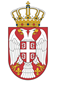 РЕПУБЛИКА СРБИЈА НАРОДНА СКУПШТИНАОдбор за спољне послове06 Број: 06-2/231-17новембар 2017. годинеБ е о г р а дНа основу члана 70. став 1. алинеја прва Пословника Народне скупштинеС А З И В А М29. СЕДНИЦУ ОДБОРА ЗА СПОЉНЕ ПОСЛОВЕЗА ЧЕТВРТАК, 2. НОВЕМБАР 2017. ГОДИНЕ,СА ПОЧЕТКОМ У 10,30 ЧАСОВА	За ову седницу предлажем следећиД н е в н и  р е д Иницијативе за посетеПозив за учешће на регионалном скупу „Оснаживање органа за заштиту података о личности у циљу боље заштите појединца и њиховог права на заштиту података“, 8. и 9. новембра 2017. године, Кишињев, Република Молдавија. Позив за учешће на Међународном форуму за надзор обавештајно-безбедносних служби, Брисел, Краљевина Белгија, 20. и 21. новембар 2017. године.   	Разно 	   Седница ће се одржати у Дому Народне скупштине, Трг Николе Пашића 13, у сали  II.Моле се чланови Одбора да у случају спречености да присуствују седници Одбора, о томе обавесте своје заменике у Одбору                                                                                                   ПРЕДСЕДНИК ОДБОРА                                                                                                   проф. др Жарко Обрадовић 